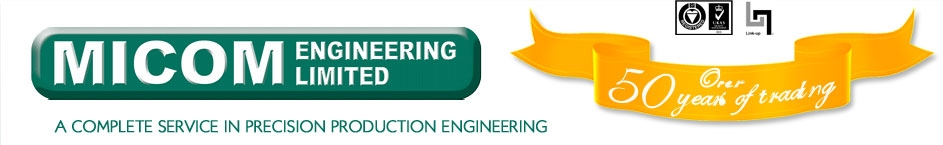 CNC MILLING1.THIRTEEN CNC MILLING CENTRES2.SIEMENS. HEINDENHEIN AND FANUC CONTROLS3.INTEGRATED CAD SOFTWARE4.HIGHLY SKILLED ENGINEERS5.PROCESS IMPROVEMENT6.COST SAVING7. STOCK HOLDING 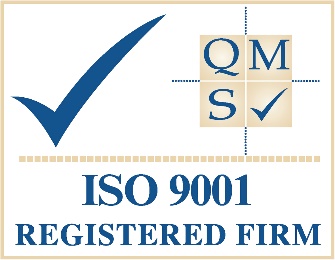 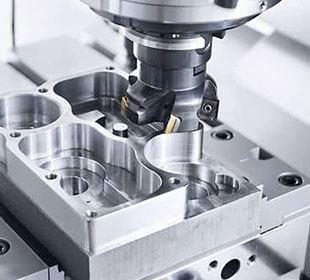 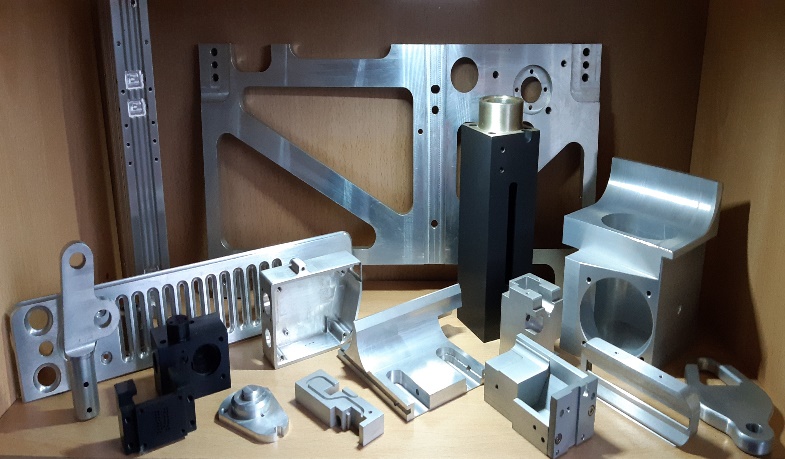 